MARIO ROSSI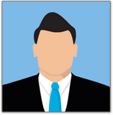 Nazionalità: italiana      Età: 25 Residenza: Milano, ItaliaCellulare: +393333333333    Email: mario.rossi@icloud.com  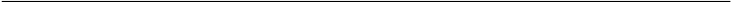 I S T R U Z I O N E  2017 – Presente	Università Politecnica di Madrid, Escuela Técnica Superior de Ingenieros Industriales – Madrid, Spagna
Erasmus   2016 – Presente	Politecnico di Milano – Milano, Italia
Laurea Magistrale: Ingegneria Energetica - Power Production
Corsi principali: Conversione dell’energia, Scambio termico e di massa, Motori a combustion interna, Motori elettrici, Processi e tecnologie chimiche, Giacimenti di idrocarburi.2013 – 2016 	Politecnico di Milano – Milano, Italia
Laurea triennale in Ingegneria Energetica.
Voto di laurea: 110/110
2008 – 2013	Liceo Scientifico Leonardo da Vinci – Pescara, Italia
Diploma di maturità. Voto: 100/100E S P E R I E N Z A   L A V O R A T I V A2015	Stage – Ingegnere progettista junior  – Milano, Italia
Supporto alle attività:
- audit energetico di impianti industriali;
- progettazione di soluzioni termomeccaniche di efficienza energetica;
- predisposizione documentazione per la sottomissione delle pratiche necessarie alla richiesta degli incentivi;
- direzione dei lavori in cantiere.C O M P E T E N Z E   L I N G U I S T I C H E   E   I N F O R M A T I C H ELingue	Italiano – madrelingua 
Inglese – eccellente (Toeic ETS Global - British language 845/990)
Spagnolo – buonoInformatica	MS Office Suite, Matlab, AutoCAD, SolidWorks, SolidEdge, Inventor